【培靈主日】思念天上的事林盈沼弟兄(信義神學院)《上午講道》救恩是出於耶和華！    --再思落跑先知約拿  經文：約拿書2:1-9大綱：魚腹中的禱告（2:1）患難中的垂聽（2:2-4）困境中的拯救（2:5-7）救恩出於上主（2:8-9）五、結論：1. 聖潔慈愛的神，及其不可抗拒的旨意2. 軟弱善變的人，要靠神才能超越極限本週各項聚會今日	09:30	兒童主日學		09:45	主日講道	林盈沼弟兄		09:45	中學生團契		11: 00	慕道班		11:00《擘餅記念主聚會》		14:10	下午講道	林盈沼弟兄	週二 07:30	晨更禱告會	19:30	英文查經班週三	19:30	交通禱告會	劉國華弟兄週四	14:30	姊妹聚會	擴大見證聚會週五	19:00	小社青	靈修分享會週六	14:00	大專團契	家庭聚會		18:00	社青團契	讀書會《下午講道》莫非這就是基督嗎？    --再思撒馬利亞婦人經文：約翰福音4:1-42大綱：一、對撒瑪利亞婦人的普遍印象（4:6-7, 12）二、撒瑪利亞婦人的生活狀況（4:6-29）三、中文和合本聖經的翻譯問題1. 「莫非」或「難道」（4:12, 29, 33）2. 「見證」或「指證」（4:39-42）四、撒瑪利亞婦人的屬靈見識（4:7-29）五、結論：「遵行差我來者的旨意」（4:31-38）本教會˙兒童主日學《耶誕，   禮物來了》系列活動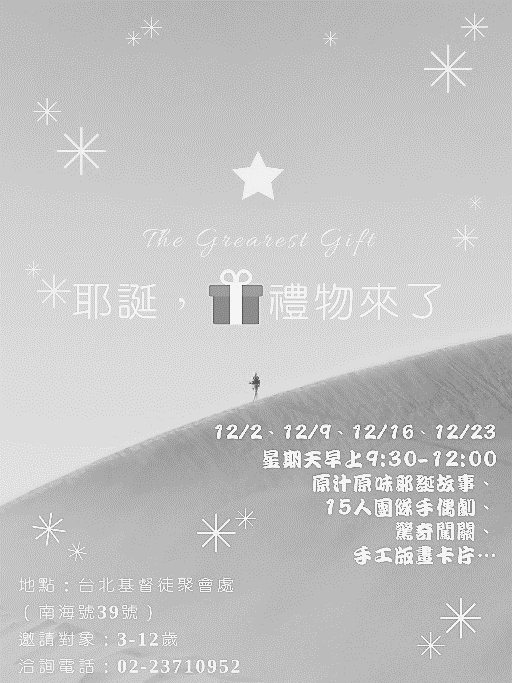 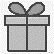   耶誕，    禮物來了邀請對象：3-12歲(邀請卡在長椅上)時間︰12/2、12/9、12/16、12/23      每個星期天早上9:30-12:00內容︰原汁原味聖經耶誕故事、15人團隊手偶劇、驚奇闖關、手工版畫卡片製作…台北基督徒聚會處            第2557期  2018.11.25網站：http://www.taipeiassembly.org   年度主題：天上的國民˙地上的教會		主日上午	主日下午 	下週主日上午	下週主日下午	聚會時間：9時45分	2時10分	9時45分	2時00分	司     會：張庭彰弟兄	陳宗賢弟兄	呂允仁弟兄	領        詩：劉耀仁弟兄		陳宗賢弟兄	曹先進弟兄	司     琴：徐漢慧姊妹		俞齊君姊妹	俞齊君姊妹	講     員：林盈沼弟兄		下週講員：彭書睿弟兄	本週題目：思念天上的事	下週主題：和好的福音	本週經文：約拿書2:1-9, 約4:1-42	下週經文：哥林多後書5:18~19	上午招待：王雅麗姊妹  林寶猜姊妹	下週招待：蔣震彥弟兄  林和東弟兄						楊晴智姊妹凡所行的，都不要發怨言，起爭論， 使你們無可指摘，誠實無偽，在這彎曲悖謬的世代作神無瑕疵的兒女。                                                                   腓立比書2:14~15臺北市中正區100南海路39號。電話（02）23710952傳真（02）23113751《2018年終感恩見證聚會》蒙福的人生~恩典的記號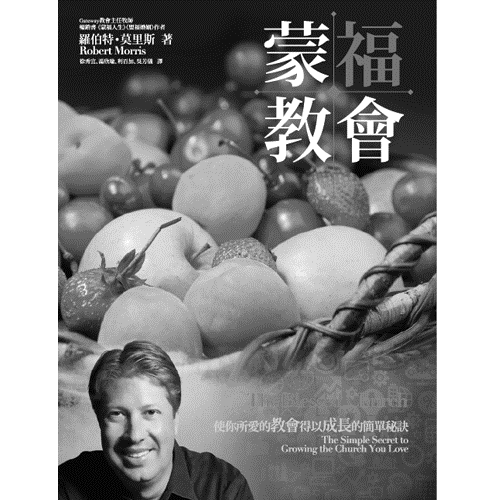 當我呼求 耶穌聽見我的禱告千萬人中 祂竟關心我的需要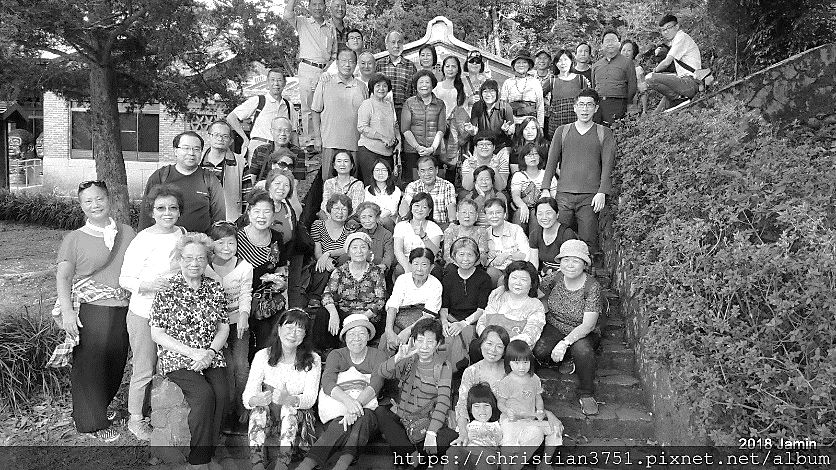 走過的路 有歡笑有淚水都留下 主恩典的記號【年終感恩見證聚會】將於12/16(日)上午9:45舉行，敬請以感恩讚美的心參加。這一年中的大小恩典，願神在我們當中得到最高的榮耀。敬請見證報名，請向教會辦公室登記！每位見證以5~7分鐘為原則！【姊妹會消息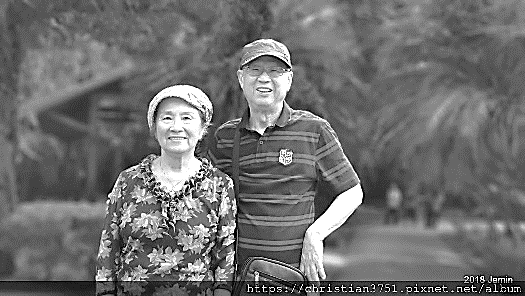 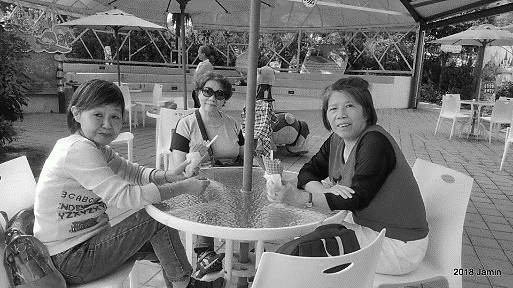 11/29(本週四)下午2:30舉辦擴大見證聚會，已安排許多美好的福音見證，歡迎弟兄姊妹邀請親友來參加。11/30-12/2將舉行《姊妹退修聚會》，約有30位前往溪頭聚集。願聖靈預備合適的信息，幫助參加的姊妹們滿有收穫；並在聚會中有美好的交通與學習。已報名者，請於11/30(五)上午8:20前至教會集合出發。【洗碗服事】2019上半年主日愛筵後《洗碗服事》請開始登記，不限年齡、次數，每個人都可以參與神家中的事工，歡迎全家人一起報名。請經常享用愛筵者，於副堂登記即可。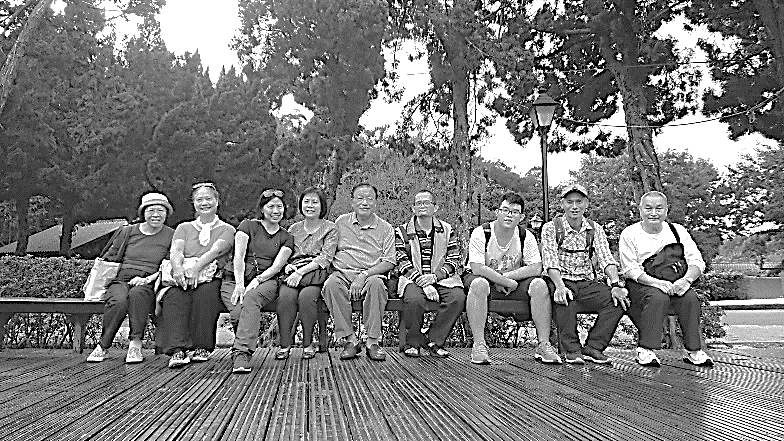 12/2【福音主日】教會每兩月舉辦一次【福音主日】，是弟兄姊妹邀請未信主的親友認識福音的機會。願我們把握時機，盡上本份，常常禱告，求神將得救的人數加給教會。講員︰彭書睿弟兄主題︰兩好三壞的無奈，三好兩壞的打算經文︰哥林多後書5:18~19教會秋季一日遊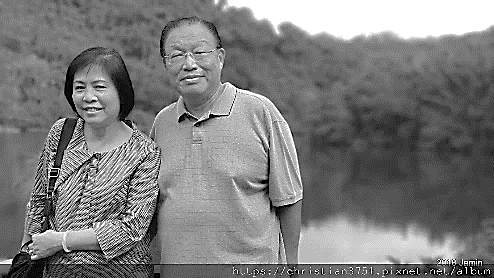 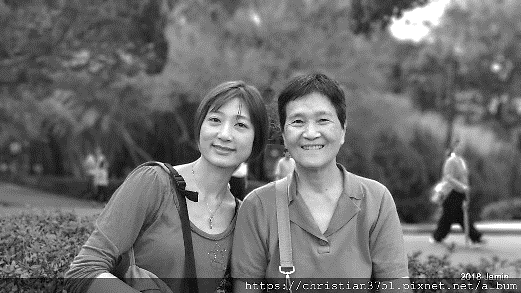 